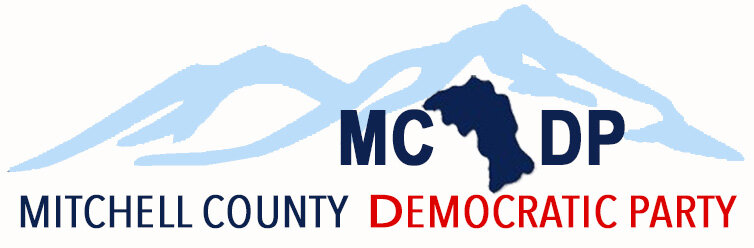 MINUTESMitchell County Democratic PartyExecutive Committee Meeting 
Blue Ridge Tacos
(6:00 - 7:35 p.m.)
February 12, 2024Important MCDP Highlights:Eddie and Danna Gibson transported some of the coats/gloves/toboggans to The Beacon Center of Spruce PineThe party is in talks of participating in AMY Pride this year in June 2024.The party has ordered copies of the U.S. Constitution and Facts to distribute at our attendance of the AMY Pride and Rhododendron Festival- still awaiting meeting with M-Y Pride.The MCDP welcomed Dr. Sarah Taber, Democratic candidate for North Carolina Commissioner of Agriculture, to be the keynote speaker for the MCDP county-wide meeting on January 27, 2024.Chair Eddie and the Executive Team appointed, with the consent of the MCDP Executive Committee,  Danna Gibson as the Mitchell County Democratic Party’s treasurer replacing Risa Larsen.Important Democratic Events:February 17, 2024 – The MCDP Precinct Meetings will take place at the Mitchell County Board of Education conference room in Bakersville, NC (Actual Location:February 24, 2024 – State Executive Committee Meeting in Rocky Mount, NCMarch 16, 2024 – the MCDP County Convention will take place at the Mitchell County Board ofEducation conference room in Bakersville, NCApril 20, 2024 – the Eleventh District ConventionJune 1, 2024 – the NCDP State ConventionAugust 19-22, 2024 – the Democratic National Convention in Chicago, ILEvent Proposals:
Event proposal to invite Democratic Governor Nominee - Josh Stein to a Democratic Party Dinner.Event proposal for April - Democrats Hot ClubEvent proposal for September 7th - Unity Democrats PicnicEvent proposal for August 17th - Ice Cream Social (at Riverside Park) Other information:Eddie (Chair) has nominated Virginia Downs to replace Carol Keating on theEarly Voting election cycle to the Mitchell County Board Of Elections - Grassy Creek PrecinctEddie (Chair) has also nominated Framton Gibson and Matt Hinson (election assistant) to replace Carol Keating. - Bakersville PrecinctIn January, Eddie (Chair) sent upcoming precinct meetings in the community calendar sections of the Mitchell News-Journal and WTOE/WKYK radio stations.The NCDP will be hosting resolution training Wednesdays the 14th and 21st which will generally go over the process the committee follows as well as best practices for writing resolutions and managing expectations.Eddie has received communications from several NCDP candidates who are running to be elected to the Democratic National Committee – five will be elected at the Winter SEC meeting in Rocky Mount, NC.The MCDP received its second check (for the third quarter of 2023) from Movement Labs in the amount of $220.00 which was deposited in the MCDP bank account on February 6, 2024.